PD  K A M E N J A K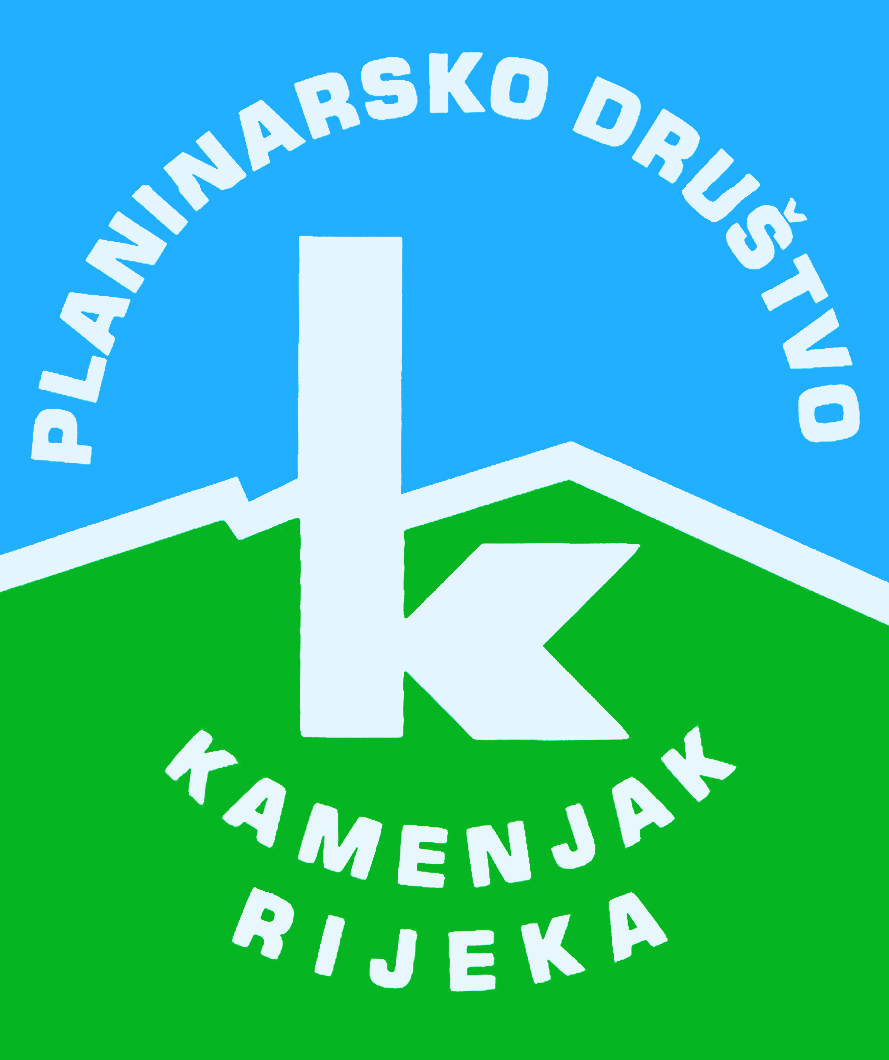 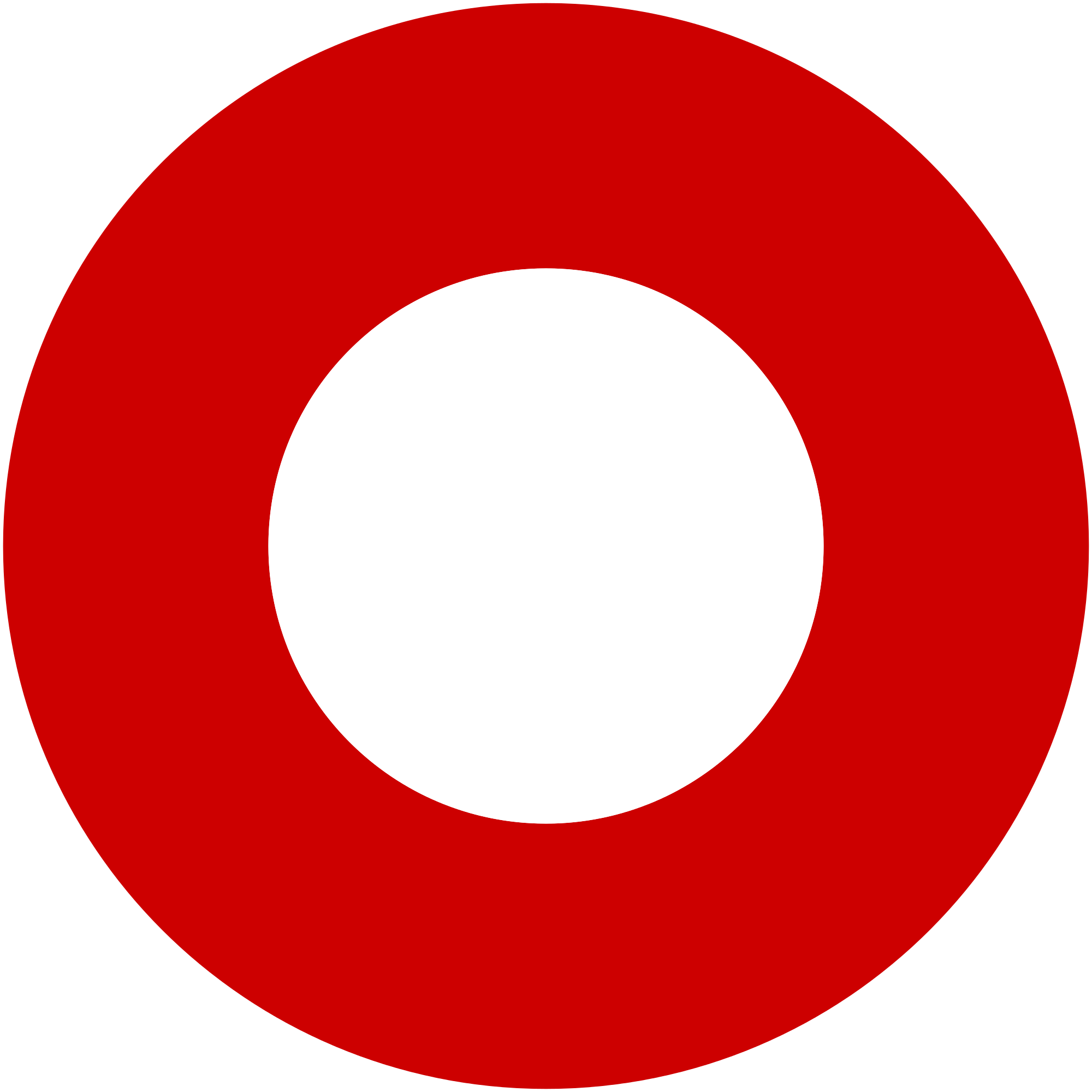 Korzo 40/I - RIJEKA tel: 051/331-212 Prijavom na izlet svaki član Društva potvrđuje da je upoznat sa zahtjevima izleta, da ispunjava zdravstvene, fizičke i tehničke uvjete za sigurno sudjelovanje na izletu, da ima uplaćenu članarinu HPS-a za tekuću godinu, te da pristupa izletu na vlastitu odgovornost. Sudionik je dužan tijekom izleta slušati upute vodiča. U slučaju loših vremenskih prilika ili drugih nepredviđenih okolnosti, vodič ima pravo promijeniti rutu ili otkazati izlet. Baške Oštarije - Ljubičko brdoBaške Oštarije - Ljubičko brdosubota, 29.08.2015.subota, 29.08.2015.Polazak: parkiralište Delta u 6 satiPovratak: u večernjim satimaPrijevoz: osobna vozilaCijena: 80 knOpis: 
Nakon okupljanja na Delti, slijedi polazak prema Karlobagu. Stajemo u Sv. Jurju. Kratko zaustavljanje  Vidikovac Cesarički. Obilazak Kubusa (927 m) - kamenita kocka na samom prijevoju iznad Oštarija. Lijep pogled prema moru i otocima.  Planinarenje započinjemo u Oštarijama od crkve, te skrećemo desno sporednim kolnim putom uz potok Ljubicu i preko livada 30' do ulaza u šumu.  Slijedi (ovisno o grupi) stazom do uspona za Filipov kuk, žig i vračanje na stazu do skretanja za LJUBIČKO BRDO (1320 m),  30' strmog uspona do travnatog pojasa. Zadnjih 30' strmo se uspinjemo po grebenu do vrha. Vrh je planinarski travnjak i na njemu se nalazi drveni križ.  S vrha Ljubičkog brda otvaraju se široki vidici i to na vrhove Južnog Velebita, more, Dabarske kukove i oštarijsko polje.

Ovisno o grupi i zainteresiranih, Mogućnost posjeta rodnoj kući Nikole Tesle u Smiljanu.  Cijena: 20kn za umirovljenike i studente,  30kn za zaposlene

Napomena:
Hrana i piće iz ruksaka!Opis: 
Nakon okupljanja na Delti, slijedi polazak prema Karlobagu. Stajemo u Sv. Jurju. Kratko zaustavljanje  Vidikovac Cesarički. Obilazak Kubusa (927 m) - kamenita kocka na samom prijevoju iznad Oštarija. Lijep pogled prema moru i otocima.  Planinarenje započinjemo u Oštarijama od crkve, te skrećemo desno sporednim kolnim putom uz potok Ljubicu i preko livada 30' do ulaza u šumu.  Slijedi (ovisno o grupi) stazom do uspona za Filipov kuk, žig i vračanje na stazu do skretanja za LJUBIČKO BRDO (1320 m),  30' strmog uspona do travnatog pojasa. Zadnjih 30' strmo se uspinjemo po grebenu do vrha. Vrh je planinarski travnjak i na njemu se nalazi drveni križ.  S vrha Ljubičkog brda otvaraju se široki vidici i to na vrhove Južnog Velebita, more, Dabarske kukove i oštarijsko polje.

Ovisno o grupi i zainteresiranih, Mogućnost posjeta rodnoj kući Nikole Tesle u Smiljanu.  Cijena: 20kn za umirovljenike i studente,  30kn za zaposlene

Napomena:
Hrana i piće iz ruksaka!Težina staze: srednje teška staza (oko 4-5 sati hoda)Težina staze: srednje teška staza (oko 4-5 sati hoda)Oprema: Osnovna planinarska oprema.Oprema: Osnovna planinarska oprema.Vodič(i): Tonček Kezele (+385 91 112 0525)Vodič(i): Tonček Kezele (+385 91 112 0525)Prijave i informacije: u tajništvu Društva do 25.08.2015.Prijave i informacije: u tajništvu Društva do 25.08.2015.